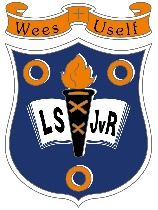 Laerskool Jan van Riebeeck prysuitdeling 2021Aansoek om spesiale toekenning vir sport/kultuur/veelsydigheid Naam:  __________________________  Gr. ____AFDELING A:  SPORT (Slegs as jy 80% van die oefeninge bygewoon het.)Naam: ________________________  Gr.___AFDELING B:  KULTUUR(bv. koor, musiek, redenaars, drama, Eisteddfod, kuns, dans, ballet, film of buiteteater, lid van Suidoosterredaksie of enige ander kultuuraktiwiteit)...........................................					................................................HANDTEKENING:  OUER					HANDTEKENING:  KINDSportsoortPlek van deelnameSpan behaal/kompetisies deelgeneemBesondere prestasie(bv. provinsiale kleure/kaptein)Kantoor-Gebruik1.2.3.4.5.6.AktiwiteitPlek vandeelname(skool/buite)Kompetisies/eksamen deelgeneem ofspesifieke itemsPunt/prestasie behaal(bv. medalje/HL/L++/Lof/EV)Kantoor-gebruik1. Koor:Aantal jare in koor (vanaf gr.4 ___)2. Eisteddfod3.  4. 5.  6.  